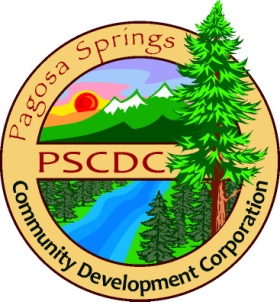 Pagosa Springs Community Development CorporationSeptember 9, 2020, 5:30 p.m.Zoom log in:  https://us02web.zoom.us/j/89609739191?pwd=N2lmVWpXcG8yVHZqeWZsSlJISktIQT091-346-248-7799 PC:89609739191#Determination of a quorum Consent AgendaApproval of August meeting minutesApproval of August financialsDiscussion/Possible decision on:Appointed board seat openingStrategic Plan Action Steps Draft reviewOther ReportsRegion 9Administration – Mary Jo Broadband Report – Jason Cox/Eric Hittle Water: Availability, Drought, ConservationJustin Ramsey – Pagosa Area Water & Sanitation Al Pfister – San Juan Water Conservancy DistrictDana Hayward – Mt. Studies Institute/SJ Headwaters Forest Health PartnershipPublic Comment Adjourn